О признании утратившими силу некоторых нормативных правовых актов администрации Брюховецкого сельского поселенияБрюховецкого районаВ соответствии с Федеральным законом от 06 октября 2003 года                     № 131-ФЗ «Об общих принципах организации местного самоуправления                    в Российской Федерации», Федеральным законом от 28 декабря 2009 года 
№ 381-ФЗ «Об основах государственного регулирования торговой деятельности в Российской Федерации», с целью приведения нормативных правовых актов администрации Брюховецкого сельского поселения Брюховецкого района в соответствие с законодательством Российской Федерации п о с т а н о в л я ю:1. Признать утратившими силу:1) постановление администрации Брюховецкого сельского поселения Брюховецкого района от 7 мая 2020 года № 118 «Об утверждении административного регламента осуществления муниципального контроля в области торговой деятельности на территории Брюховецкого сельского поселения Брюховецкого района»;2) постановление администрации Брюховецкого сельского поселения Брюховецкого района от 19 апреля 2021 года № 124 «О внесении изменений в постановление администрации Брюховецкого сельского поселения Брюховецкого района от 7 мая 2020 года № 118 «Об утверждении административного регламента осуществления муниципального контроля в области торговой деятельности на территории Брюховецкого сельского поселения Брюховецкого района»».2. Специалисту 1 категории отдела по социальным вопросам, торговле, взаимодействию с общественностью и правоохранительными органами администрации Брюховецкого сельского поселения Брюховецкого района О.В. Борисенко обеспечить размещение (опубликование) настоящего постановления на официальном сайте администрации Брюховецкого сельского поселения Брюховецкого района в информационно-телекоммуникационной сети «Интернет».3. Контроль за выполнением настоящего постановления оставляю за собой.4. Постановление вступает в силу со дня его официального обнародования.Исполняющий обязанностиглавы Брюховецкого сельскогопоселения Брюховецкого района					       Ю.А. Дубровин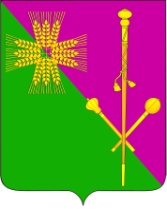 АДМИНИСТРАЦИЯ БРЮХОВЕЦКОГО СЕЛЬСКОГО ПОСЕЛЕНИЯБРЮХОВЕЦКОГО РАЙОНАПОСТАНОВЛЕНИЕАДМИНИСТРАЦИЯ БРЮХОВЕЦКОГО СЕЛЬСКОГО ПОСЕЛЕНИЯБРЮХОВЕЦКОГО РАЙОНАПОСТАНОВЛЕНИЕот 11.10.2021№ 302ст-ца  Брюховецкаяст-ца  Брюховецкая